FINLAYSON PARK SCHOOL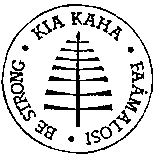 3 WAY CONFERENCE REPORTStudent’s Name: Elizabeth Latu                                                  Date: 5/09/17Student’s Name: Elizabeth Latu                                                  Date: 5/09/17Student’s Name: Elizabeth Latu                                                  Date: 5/09/17Teacher: Olivia Latu                   Signature: _________________ Year:8 Teacher: Olivia Latu                   Signature: _________________ Year:8 Teacher: Olivia Latu                   Signature: _________________ Year:8 Term One goals were:Term One goals were:After discussion of these goals, your child and I have decided:After discussion of these goals, your child and I have decided:Things I have done well:To develop academic vocabularies that related to their learning and apply it in a variety of appropriate contexts Display interest in reading a range of texts for a variety of purposes. To accurately use academic and subject specific vocabularies.To write texts that have a clear and logical structureTo solve multiplication using partitioning and division problems using reversibility. To use a range of multiplication and division strategies to estimate answers and solve problems with fractions, proportions and ratios.Things I need to work on:Things I have done well:To develop academic vocabularies that related to their learning and apply it in a variety of appropriate contexts Display interest in reading a range of texts for a variety of purposes. To accurately use academic and subject specific vocabularies.To write texts that have a clear and logical structureTo solve multiplication using partitioning and division problems using reversibility. To use a range of multiplication and division strategies to estimate answers and solve problems with fractions, proportions and ratios.Things I need to work on:Teacher Comments / General:Elizabeth participates well in playing games.She loves taking part in music activities and singing songsIn our Interest Elizabeth can use inquiry learning to find information and write and share key ideas about her interest.Teacher Comments / General:Elizabeth participates well in playing games.She loves taking part in music activities and singing songsIn our Interest Elizabeth can use inquiry learning to find information and write and share key ideas about her interest.* The levels of achievement listed below give an indication of where your child is at and where they need to be according to National Standards.* The levels of achievement listed below give an indication of where your child is at and where they need to be according to National Standards.Reading:I am at                I should be at By the end of the year.My next goals are:To enjoy reading a range of texts for a variety of purposes.Writing:I am at             I should be at By the end of the year.To be able: To show not tell when writing a story. E.g ‘eyes wide open jumping up and down’ instead of ‘excited’.Maths:I am at            I should be at By the end of the year. To be able: To solve measurement word problems with different names using addition and subtraction. Parent Comment / Home help:Parent Comment / Home help: